生鲜仓库管理1.目的规范生鲜仓库管理，降低损耗。2.适用范围生鲜部各柜组。3.生鲜仓库管理综述设立仓库的目的是为保证卖场安全销售，商品不断货，不缺货，合理做好订货量和控制存货量。根据温度差异及商品存储的温度要求不同，可划分为：常温仓库、保鲜库、冷冻库。4.4.1生鲜商品仓库存放要求5.4.1.1商品按品项归类存放6.4.1.1.1从大到小，同一商品集中存放；7.4.1.1.2销量大与销量小的分开存放（周转快的与周转慢的）；8.4.1.1.3变质商品应与正常销售品分开存放，避免交叉感染。9.4.1.2商品按新旧货分开存放：根据商品到货日期，进行新旧货区分存放。10.4.1.2.1任何一种库存商品，都要标识到货日期，以方便区分新旧货；11.4.1.2.2旧货放在醒目位置，同一个区域旧货置上或置外，方便商品的先进先出；12.4.1.2.3注意是事项：标注到货日期时，最好写在醒目位置，同时四个面都要有，日期一旦脱落或模糊应重新标识。13. 4.1.3商品要隔墙离地存放：商品不可直接放在地上，需离地10公分，隔墙5公分。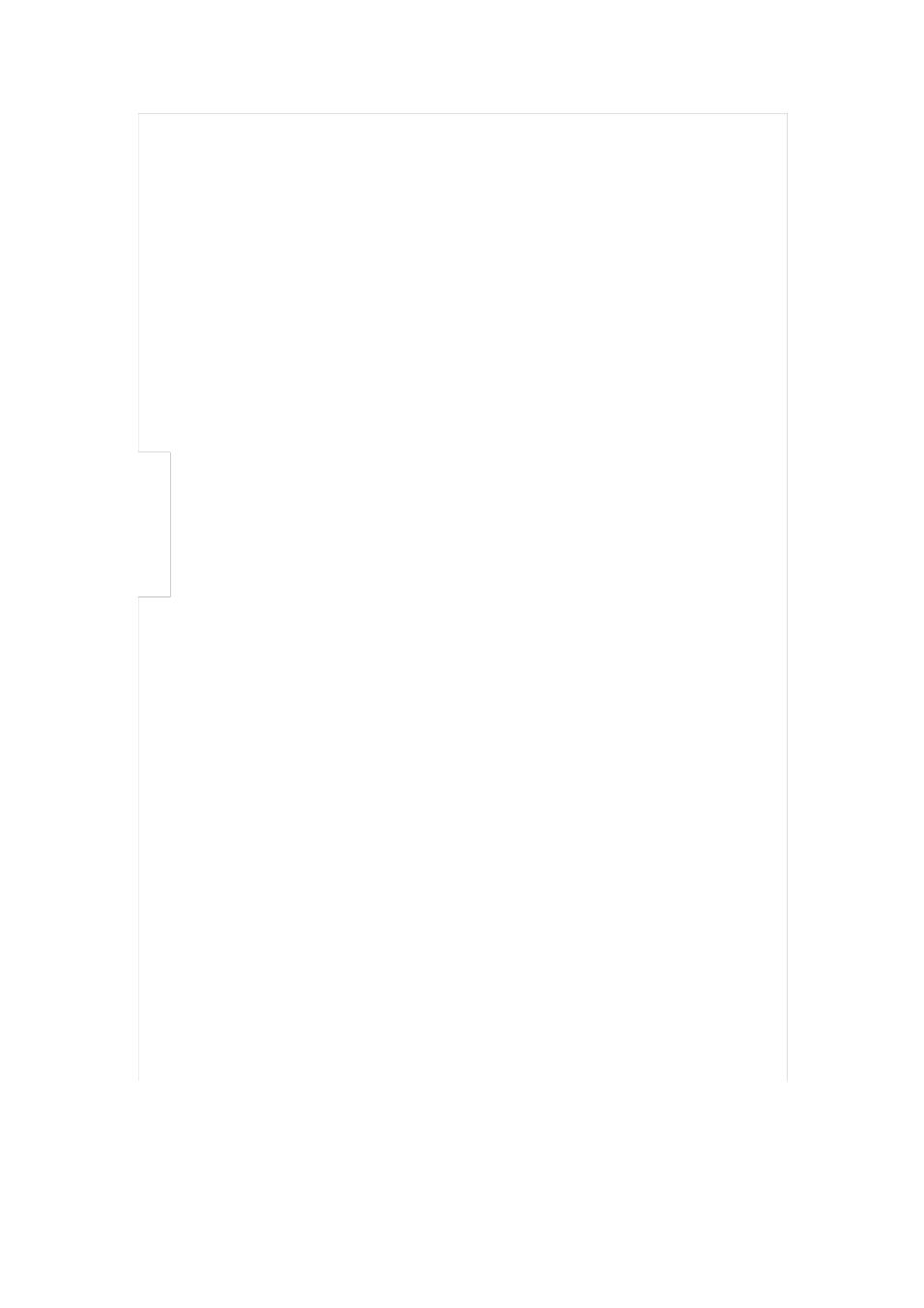 14.4.1.3.1商品码放在栈板上；15.4.1.3.2纸箱商品放在层架上层，筐装商品放在层架的下层；16. 4.1.3.3商品不可直接靠在墙面上要与墙体保持5公分距离。17.4.1.4商品存放要保证商品安全和人员安全。18.4.1.4.1商品安全：商品按标准码放，不超高不超重，防止商品被压坏，造成损耗；19.4.1.4.2人员安全：易取，在人手正常能够伸到的地方。a)蛋筐四个角要对齐重叠码放；b)编织袋商品要码放整齐，避免商品滑落，造成破包；c)周转筐不可超高叠放（一般为四层），以便员工取货。20.4.1.4.3仓库的陈列必须保持整洁、美观、卫生。21.4.2生鲜商品仓库存放方式22.4.2.1层架存放：将商品直接放在层架上。23.4.2.1.1商品之间要有间隔；24.4.2.1.2商品存放要整齐，保持一条直线；25. 4.2.1.3商品存放不可超高，摆放高度应与库顶保持50CM距离；26.4.2.1.4商品存放要上轻下重，体积重或大件的商品需放在层架下方。27.4.2.2栈板码放：适用于不可直接与地面接触的商品，采用栈板码。28.4.2.2.1栈板码放要整齐：所有栈板上的商品必须整齐，箱装或筐装商品要上下一条线。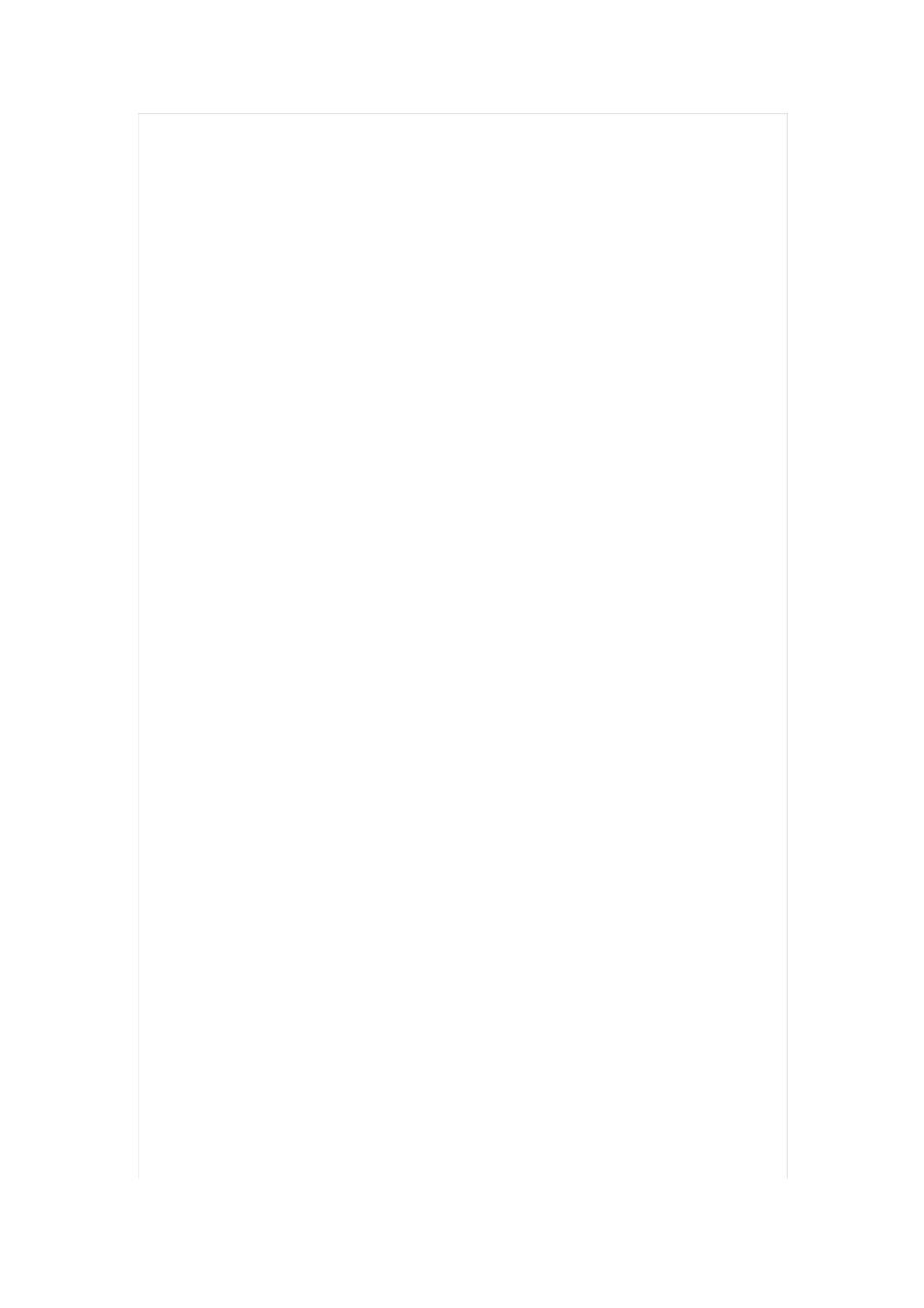 29.4.2.2.2栈板码放要稳固：将大（重）的商品码放在下，小（轻）的商品码放在上；码放时采用交叉码放，先纵后横（根据商品的不同及盛装容器不同，码放方式不同，但原则是要求稳固）。30.4.2.2.3栈板码放要安全：码放不可超重、不可超高、超宽；最高码放高度不超过1.6米，码放应在栈板的承重范围内。31.4.2.3挂钩存放：适用于猪肉、羊、牛肉商品，用挂钩钩住悬挂在冷藏库内。32.4.2.3.1商品之间要保持5公分的间隔，便于冷气的流通；33.4.2.3.2商品不能与地面接触，并与墙面保持10公分的距离。34.4.3生鲜仓库整理35.4.3.1新货到货前整理：新货到货前需对仓库进行整理， 为新货腾出存储空间。36.4.3.2日常商品整理37.4.3.2.1将没有摆放整齐，没有归类的商品，进行归类并摆放整齐；38.4.3.2.2将未按不标准码放的商品，按标准重新码放；39.4.3.2.3将散货、破箱，破包商品及时整理出库；40.4.3.2.4将孤儿商品、次品要及时挑出并拿到卖场销售；41.4.3.2.5将需要进行翻筐存放的新货进行翻筐整理。42.4.4生鲜仓库清洁43.4.4.1仓库环境要求：44.4.4.1.1通道畅通、干净，地面无积水，无杂物；45.4.4.1.2商品码放整齐，不可出现卖场用的购物车及购物篮；46.4.4.1.3叉车或板车等运输工具不可随意乱放。48.4.4.2.1清扫仓库地面的杂物；49.4.4.2.2用叉车将栈板移开，清理栈板底下的杂物；50.4.4.2.3清理完杂物后，再将商品整理归位；51.4.4.2.4最后将杂物倒在指定的地方。52.4.4.3保鲜库清洁步骤：53.4.4.3.1将保鲜库内栈板上的商品移出保鲜库或移至空的位置；54.4.4.3.2将保鲜库内的栈板翻开并将栈板上的杂物清理干净；55.4.4.3.3将地面清扫干净，将杂物倒在指定的地方；56.4.4.3.4重新铺好栈板；57.4.4.3.5整理完仓库后，再将商品移入保鲜库内。58.4.4.4冷冻库清洁步骤：59.4.4.4.1仓库地面或墙壁有结冰现象时，需及时进行除冰；60.4.4.4.2风扇出风口有灰尘时，应及时用抹布擦净，使机器正常运转，不影响商品的保鲜。61.4.5仓库工具存放要求62.4.5.1木制空栈板叠放时要正反平摆，左右交叉，不可直接重叠；63.4.5.2塑料栈板重叠码放即可；64.4.5.3空周转筐要重叠放置在指定的位置；65.4.5.4草筐要重叠在一起；66.4.5.5挂钩要集中存放。67.4.6生鲜仓库管理注意事项68.4.6.1仓库卫生应做到随手保洁，创造良好环境。69.4.6.2整理保鲜库或冷冻库时， 需将门帘放下； 减少冷气流出， 避免库内温度异常；70.4.6.3仓库有纸皮箱，要将箱子拆开后压平，放到指定纸皮存放处；71.4.6.4离开保鲜库及冷冻库，要随手关闭电灯及关紧库门；72.4.6.5员工需每隔2个小时，检查保鲜库及冷冻库的温度是否在正常值范围内，并做好检查记录；73.4.6.6发现温度异常时，需及时向部门主管报备，并迅速处理。74.5各柜组仓库商品存放注意事项75.5.1蔬菜组仓库商品存放注意事项76.5.1.1常温仓库商品存放注意事项77.5.1.1.1不可将商品直接放在空调外机下或放在露天位置，容易被晒或被雨淋；78.5.1.1.2密封包装商品到货时，需分筐散热，存放在通风阴凉处。79.5.1.2保鲜库商品存放注意事项80.5.1.2.1存放在保鲜库的商品面上要盖一块布，避免商品表面水分蒸发。81.5.1.2.2孤儿商品不要放在仓库内，要及时上柜销售。82.5.1.2.3叶菜类存放在2---5℃的期望下，湿度在90度以上且超大筐要叠放整齐，叠放时高度不能超过5筐，少量的蔬菜商品要放在明显的位置上以便发现与取货。83.5.1.2.4豆类、菇类温度要求低,仓库存放2---4℃，若保鲜库存放，应装箱封好。84.5.1.2.5瓜类、根茎的要存放在通风阴凉处的仓库，不宜叠放太高，瓜类箱装商品叠放高度以5层为限。85.5.1.2.6结球类要在通风阴凉处存放，用竹框装为宜。86.5.1.2.7调味菜要竖放，使其根部朝下，能够吸收地面的水气；调味菜的葱、芹菜、蒜、香菜要通风的地方存放亦可加水养殖，水只要泡到头部即可；也可放在保鲜度。生养、蒜头、洋葱要求在干燥的地方存放。87.5.1.2.8水发类商品应放保鲜库并要保持其湿度。88.5.1.2.9泡沫箱装的商品，内部要放冰瓶进行保鲜。89.5.2水果组仓库商品存放注意事项90.5.2.1常温仓库商品存放注意事项91.5.2.1.1不能将商品直接放在空调外机下或放在露天位置，容易被晒或被雨淋。92.5.2.1.2密封包装商品到货时， 需分筐散热（如湿花生、 栗类，李柰类，菠萝，香蕉等）。93.5.2.1.3辩别商品的到货质量，质差优先销售。94.5.2.1.4先熟先卖（如，香蕉，木瓜，榴莲、芒果等）。95.5.2.1.5销售量大与销售量小的商品应分开存放，方便存取。96.5.2.1.6一栈板可以堆放50箱套袋苹果、25箱白梨；瓜类可堆放3层；柑橘类可堆放3层；泡沫箱装商品可堆放4层、小塑料筐装的芒果、龙眼等可堆5层；甘蔗可捆绑后靠墙堆放；马蹄、湿花生可堆放2层。97.5.2.2保鲜库商品存放注意事项98.5.2.2.1商品需放在纸皮箱内，封箱存放；99.5.2.2.2商品不可直接对着风口；100.5.2.2.3进口果品存放在保鲜库中，放置于铁架上；避免货品直接接触地面，以免进水造成商品变质、损坏；101.5.2.2.4变价商品与好的商品要分开以免交叉感染；102.5.2.2.5仓库卫生要做到随手保洁。103.5.3肉禽组仓库商品存放注意事项104.5.3.1肉品仓库商品存放注意事项105.5.3.1.1有计划的对仓库进行定时清洁，包括纸箱、货架、栈板、地面、破损商品及排水口等。106.5.3.1.2体积大、重量重、不易渗水的商品应堆入下方，反之则应堆放在上方。107.5.3.1.3周转率高、保质期短或促销商品，应放在靠近入口的位置，以利补货，反之则放在较内侧的位置。108.5.3.1.4货与货、货与墙之间应保留适当的距离（前者3CM，后者5CM）以利于空气流通及商品的区别与搬运。109.5.3.1.5风扇附近的商品，其堆放高度应限制在风扇下方30CM左右。110.5.3.2家禽仓库商品存放注意事项111.5.3.2.1保鲜库a)做到新旧货分类码放，遵循先进先出的原则；b)牛羊肉入库要悬挂存放，不能接触到地面；c)鸡鸭等与冰隔开装筐入库；d)每天整理仓库清理卫生，并对仓库设备进行维护与保养。112.5.3.2.2冻库a)做到新旧货分开存放，遵循先进先出的原则；b)每天保持整理仓库1---2次，及时、清理仓库纸皮及杂物；c)每月化霜或冰一至二次。113.5.4活鲜组仓库商品存放注意事项114.5.4.1暂养池要保持水质清晰、整洁；115.5.4.2暂养池周围的区域要保持地面无积水、卫生整洁；116.5.4.3新旧货分开存放，以便做到商品“先进先出 ”；117.5.4.4对死亡的商品要及时捞出，以免造成交叉感染；118.5.4.5注意新到商品的活度，发现问题及时上报、处理；119.5.4.6定期检查设备，保证机器正常运作；120.5.4.7海水晶、粗盐按指定地点规类存放，与墙壁、地面保持一定距离并远离水源。121.5.5冰贝组商品存放注意事项122.5.5.1贝类仓库123.5.5.1.1贝类要装入网袋且扎紧放在保鲜库，已养殖过的盐水贝类不宜再放入保鲜库，可直接养殖在台面上；124.5.5.1.2不直接对着风口，需用毛毯盖住；125.5.5.1.3未销售完的贝类需装入网袋，且袋口要扎紧；126.5.5.1.4贝类叠放不可超过两层；127.5.5.1.5贝类存放时不可直接放在出风口的下方，会风干。128.5.5.2冰鲜仓库129.5.5.2.1熟鱼要连篮一起装入大塑料袋中，且要扎紧袋口后放在保鲜库的层架上；130.5.5.2.2鱼要干冰保鲜后，再放入保鲜库，定时加冰；131.5.5.2.3冰鲜筐码放高度不能超过出风口；132.5.5.2.4泡沫箱装的商品，到货后要及时加冰，再放入保鲜库；133.5.5.2.5商品码放高度不能超过风机口或直接对着风口；134.5.5.2.6关注冻库的散货商品，发现散货商品要及时将其归类；135.5.5.2.7或优先销售，未拆件的商品需原箱存放；136.5.5.2.8周转筐不可放入冻品库，因急冻后塑料会裂开；137.5.5.2.9做到随手关灯、关门。138.5.6干货组商品存放注意事项139.5.6.1仓库要注意防潮、防撒漏、防挤压、防四害；特别是鼠害；140.5.6.2保鲜库商品货拿后要及时把塑料袋包好，箱子及时盖好；141.5.6.3保鲜库及时整理，堆放整齐；142.5.6.4仓库存货归类堆放整齐；143.5.6.5随手保洁，保持仓库整洁美观。